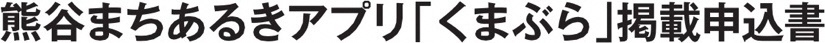 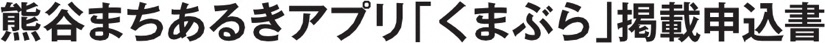 048-594-9031info@indesign-lab.com下記該当する項目にご記入の上、「くまぶら」運用担当（株式会社インデザイン）までお申込みください。    ※商品やサービスの内容により、掲載をお受けできない場合がございます。予めご了承ください。　熊谷まちあるきアプリ「くまぶら」　●掲載申込みについてのお問合せ　運用担当／株式会社インデザイン　担当：原澤　　　　　　　　　　　　　　　　　 TEL／048−594−9030　mail／info@indesign-lab.com事業者名事業者名カナカナカナカナ代表者代表者担当者担当者メールアドレス（内容確認等に使用）メールアドレス（内容確認等に使用）くまぶら掲載項目店舗名カナカナカナカナくまぶら掲載項目店舗住所くまぶら掲載項目電話番号FAX番号（掲載は致しません）くまぶら掲載項目 定休日くまぶら掲載項目 営業時間 （受付時間）※飲食店の方はラストオーダー（L.O.）の時間もご記入ください。※飲食店の方はラストオーダー（L.O.）の時間もご記入ください。※飲食店の方はラストオーダー（L.O.）の時間もご記入ください。※飲食店の方はラストオーダー（L.O.）の時間もご記入ください。くまぶら掲載項目駐車場あり（　　　台）・なしあり（　　　台）・なしあり（　　　台）・なしあり（　　　台）・なしくまぶら掲載項目アピールポイントくまぶら掲載項目掲載用写真店舗外観あるいは内観写真いずれか1点、または取扱商品、サービスなどをイメージさせる画像を1点、計2点を上記メールまでお送りください。※用意できない場合は「なし」に○をつけてください。店舗外観あるいは内観写真いずれか1点、または取扱商品、サービスなどをイメージさせる画像を1点、計2点を上記メールまでお送りください。※用意できない場合は「なし」に○をつけてください。店舗外観あるいは内観写真いずれか1点、または取扱商品、サービスなどをイメージさせる画像を1点、計2点を上記メールまでお送りください。※用意できない場合は「なし」に○をつけてください。なしくまぶら掲載項目クーポン発行にもご協力ください！市内で行われるイベントの開催時や気象情報に合わせたクーポン情報をLINEで配信するため、より多くのくまぶら登録の方にお店のことを知っていただくことができます。クーポン発行可能な場合は右に○をつけてください。クーポンの内容、使用条件などは別途提出していただきます。市内で行われるイベントの開催時や気象情報に合わせたクーポン情報をLINEで配信するため、より多くのくまぶら登録の方にお店のことを知っていただくことができます。クーポン発行可能な場合は右に○をつけてください。クーポンの内容、使用条件などは別途提出していただきます。市内で行われるイベントの開催時や気象情報に合わせたクーポン情報をLINEで配信するため、より多くのくまぶら登録の方にお店のことを知っていただくことができます。クーポン発行可能な場合は右に○をつけてください。クーポンの内容、使用条件などは別途提出していただきます。・クーポン掲載可